My name is Vladislava Hotová and I‘m 16 years old. I live in Želetava. I study at a secondary school in Třebíč. I like sports, music, books, movies, food and animals. I hate shopping and gossiping. My hobbies are dancing, swimming, running, singing and acting. My dream is finish school and find use.
                                                                                                                    

                  I in school.                                                                                            I and my best friends.
         
                My dancing crew.                                                                                              I and my friend Denda.
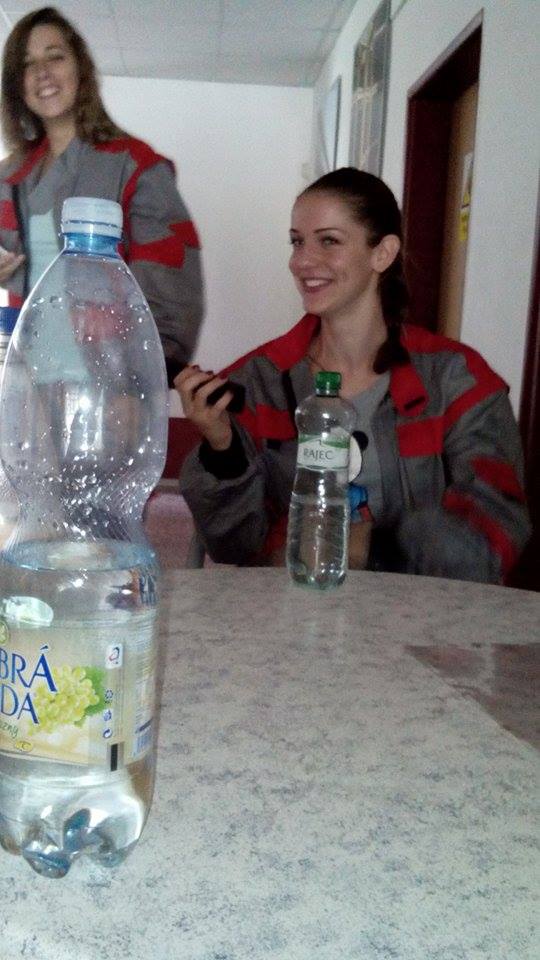 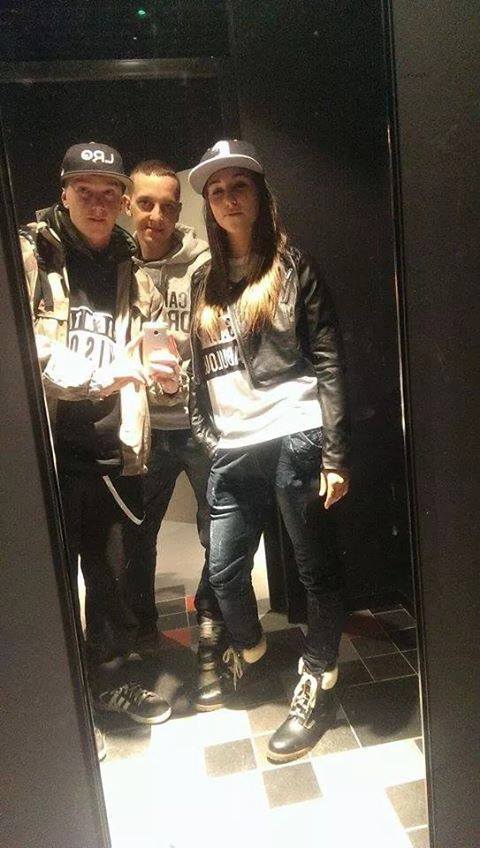 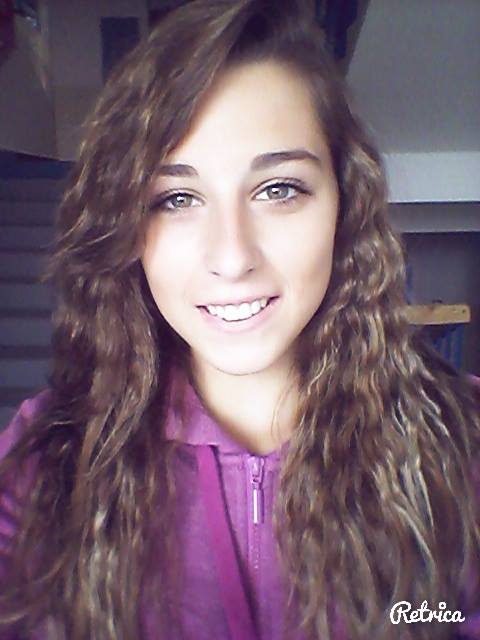 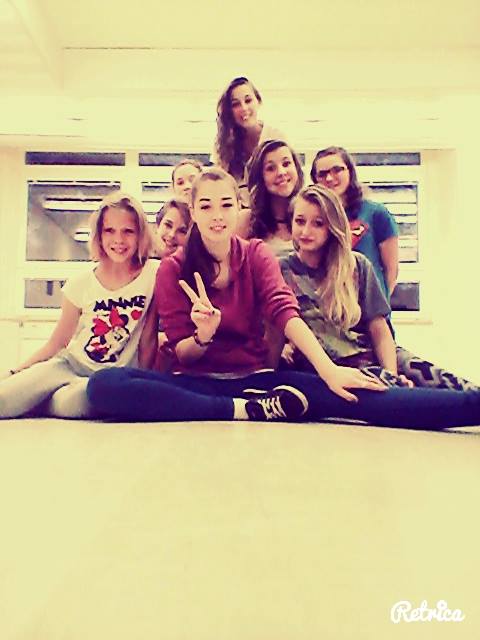 